Záložka: NAŠE SMYSLY  CHUŤČlověk používá pět základních smyslů. Chuť vnímá díky chuťovým pohárkům, ve kterých jsou chuťové receptory. Pohárky se nacházejí hlavně na jazyku, ale také na patře a v krku.Říká LucinkaJak vnímáš chuť? Mrkni na obrázky, co se stane s čokoládou od okamžiku, kdy ji vložíš do pusy, až po ten sladký pocit…Obr chuť1 - 4Kde je jaká chuť?Na jazyku jsou pro každou chuť typická citlivá místa. Receptory vzadu na jazyku rozeznávají hořkou chuť, po stranách vzadu chuť kyselou, po stranách vepředu chuť slanou a úplně na špičce jazyka chuť sladkou.Obrázek chuť 5 doplnit popisy jako na obr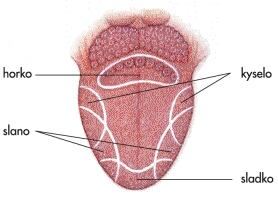 Úkol: Dopiš potraviny k té části jazyka, díky které je vnímáš.Znovu obr chuť 5 bez popisůObrázky citrón, rybíz, kakao, šunka, sýr, banán, mrkev, rajče, ocet, černý čaj, salát zelený, S jakým smyslem je spojena chuť? Vyzkoušej, jestli chutná jídlo stejně, když máš:Zavřené očiUcpaný nosZakryté ušiCo je nejsladší?Připrav si 5 hrnečků s čajem, oslaď je různým počtem lžiček cukru a pokus se je seřadit od nejméně po nejvíce sladký. Pokus můžeš vyzkoušet i s vodou se solí, či s vodou s octem.Ilustrace cojenejsladšíZelenina poslepuNakrájej několik druhů zeleniny. Zavaž kamarádovi oči, napíchni na párátko kousek zeleniny a otestuj, jestli ji kamarád pozná podle chuti.Která zelenina ti chutná? ___________Která zelenina ti nechutná? __________Která zelenina se ti poznávala snadně?____________Která zelenina se ti poznávala těžce? ________________Tip: Můžeš použít zeleninu, ze které si potom společně připravíte salát či polévku.Připravila: Lvíče, ilustrace: Milan Lesniak - Barva